Programma Januari - JuniZondag 5 januari: Iedereen is nog aan het nagenieten van de leuke feestdagen dus vandaag is het geen chiro…. oooh jammer. Wel een gelukkig nieuwjaar!! Zondag 12 januari: Vandaag mogen jullie het beste van jullie zelf geven voor onze jongste afdelingen. Zondag 19 januari: Omdat ook deze week (bijna) alle leiding heel hard aan het studeren is, mogen jullie de jongsten entertainen! Succes!!Zaterdag 25 januari: “Hallo wij zijn de aspi’s van Chiro Sint-Anna en wij geven een fuif ten voordele van ons buitenlands kamp, willen jullie deze fuif sponsoren?” oefen deze zin maar al goed want we gaan op sponsortocht. Zondag 2 februari:  Pasen, Kerstmis, Nieuwjaar, Hemelvaart, … elke feestdag heeft zijn mooie kanten maar welke is nu echt de feestdag der feestdagen? Dat ontdekken we in de clash der feestdagen. Zondag 9 februari:  Een kilootje meer of minder, wat maakt het uit. Neem jullie eetlust vandaag mee! Zaterdag 15 februari: Ook dit jaar kunnen we Valentijn niet onopgemerkt voorbij laten gaan. Dit jaar pakken we het iets anders aan en worden jullie verwacht op zaterdagavond. Meer info volgt.Zondag 23 februari: We hebben al heel hard gezocht maar jammer genoeg hebben we nog steeds geen ezel gevonden die geld schijt… Vandaag dus nog een financiële actie. Haal die verkoopskilss maar al boven ;-) . Zondag 1 maart: Een traditie die elk jaar terugkomt: zwerfvuilactie! Let’s make Greta proud!Zondag 8 maart: Vandaag is het ontbijtactie, dus geen chiro. Hou toch deze datum vrij, want het kan zijn dat we om 5u allemaal samen ontbijtdozen gaan vullen. Dit spijst ook weer onze kas!Zondag 15 maart: Foute madammenspelZondag 22 maart: Al paniek voor de fuif van volgende week? No stress! Vandaag spelen we het ‘ik organiseer een fuif spel’Zaterdag 28 maart: NACHT VAN DE LOKERSE JEUGD!!! Spread the word!Zondag 5 april: Neem vandaag jullie mama of papa mee, want vandaag slaan we de handen in elkaar. Zondag 12 april: Geen chiro aangezien de paasklokken vandaag langskomen. Geniet van de chocolade! Zondag 19 april: Het oudercomité mag ook eens in de bloemetjes worden gezet! Daarom is het vandaag geen chiro.Zondag 26 april: Vandaag proberen we de hongerige kindjes te voeden! We houden pannenkoekenslag, en proberen nogmaals onze geldberg te verhogen.Zondag 3 mei: Vandaag spelen jong en oud samen! Massaspelen!Zondag 10 mei: Zaterdag 16 mei: Wie is het nieuwe baasje van Samson? Hoeveel sterren staan er op de vlag van Amerika? In onze knotsgekke quiz komt die informatie misschien van pas?Zaterdag 23 mei: Haal jullie creatieve ideeën maar al boven! Vandaag knutselen we.Zaterdag 30 mei: Examens, niemand die het leuk vindt! Vandaag mag je je afreageren in ons Fock de block spel.Zaterdag 6 juni: Hapje, drankje, brainstormtijd.Zaterdag 13 juni: Het is jammer genoeg al de laatste keer chiro :( . Het jaar wordt afgerond met een super activiteit van jullie! Vandaag kan er ook ingeschreven worden voor het kamp dat dit jaar opnieuw doorgaat van 20/07 tot 31/0. Meer info volgt.Wij hebben er al zin inOranje kussenJente & Fien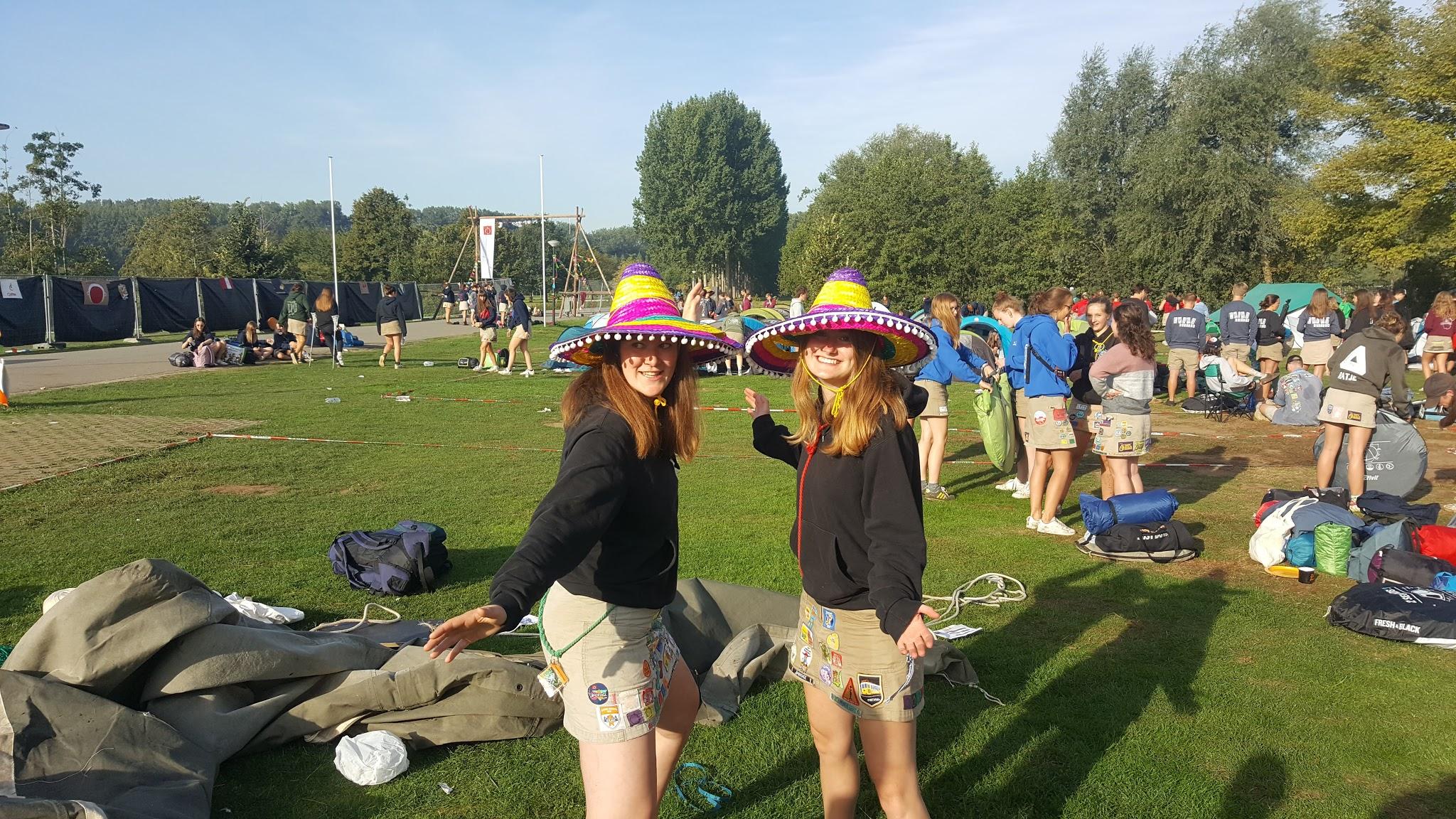 GekkenhuisStadspel